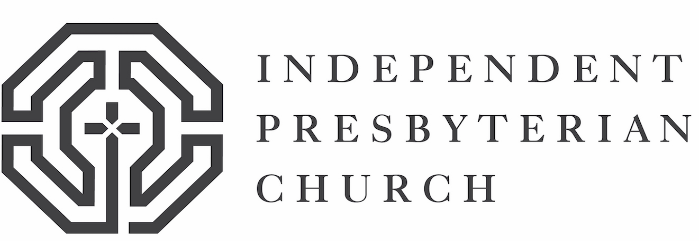 Position Title: Assistant Director of Catechesis of the Good ShepherdStatus: Part-time; 15 hours per weekReports to: Director of Catechesis of the Good Shepherd and Director of Children’s MinistriesRESPONSIBILITIES/DUTIES:Recruit and communicate with volunteers for catechesis-related positions listed below:new Catechists to train for Level 1 and serve on Sunday morningsAtrium Helpers to serve in Levels 1-3 on Sunday morningsAtrium Helpers for Children with Special Needs in Levels 1-3 on Sunday morningsChildren’s/Youth Hall Sunday Morning CoordinatorAtrium Work CrewPhotographersAssist and Supervise Atrium Work Crew for Levels 1-3Serve on Sunday mornings in the atrium as a catechist for at least 20 Sundays during the school yearServe as Catechesis Coordinator and Leader on Sunday mornings when Director of Catechesis is absentMonitor volunteer background check database to ensure all catechesis volunteers checks are up-to-date and completeAssist with Atrium Helper training once a month during the school yearAssist with catechesis volunteer scheduling for Sunday morningsAssist with special presentations to various church groupsAssist with materials preparation and maintenance for Levels 1-3 Assist in making new materials for Levels 1-3Assist with communications to catechists and volunteers at beginning and end of yearEDUCATION, EXPERIENCE, AND PERSONAL CHARACTERISTICS:Completed a certified Catechesis of the Good Shepherd Level 1 Adult Faith Formation course successfully and has worked as a certified Level 1 catechist, or interest in completed courseworkA mature personality and a system of beliefs compatible with IPC’s theology, its approach to children’s ministries, and the goals of Catechesis and Children’s MinistryAble to work with multi-person staff and volunteers, and to supervise volunteers when neededAble to recruit, equip and empower volunteers serving in the catechesis ministryExcellent spoken and written communication skillsProficient with Microsoft Office, Google applications, PowerPoint, Sign-up Genius, and willing to learn and utilize IPC’s new volunteer databaseExcellent organization, time management, planning, goal setting, and listening skillsSalary and benefits are competitive. Please apply to Kay Roller at kroller@ipc-usa.org. 